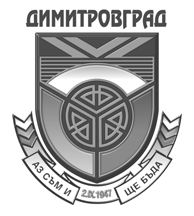 ОБЩИНА ДИМИТРОВГРАДПРОГРАМАЗА ОВЛАДЯВАНЕ ПОПУЛАЦИЯТА НА БЕЗСТОПАНСТВЕНИТЕ КУЧЕТА НА ТЕРИТОРИЯТА НА ОБЩИНА ДИМИТРОВГРАД2021 година.СЪДЪРЖАНИЕ: I. ВЪВЕДЕНИЕ 1. Описание на проблема 2. Популация на безстопанствените кучета ІІ. ЦЕЛИ И ЗАДАЧИ НА ПРОГРАМАТА 1. Цели 2. Задачи 3. Очаквани резултати ІІІ. ЗАКОНОВА РАМКА ІV. МЕТОДОЛОГИЯ И МЕРКИ 1. Метод 2. Мерки V. УЧАСТНИЦИ В ПРОГРАМАТА 1. Местна власт 2. Ветеринарни власти 3. Неправителствени организации за защита на животните VІ. СРЕДСТВА, РЕСУРСИ И ВРЕМЕ ЗА ИЗПЪЛНЕНИЕ НА ПРОГРАМАТА 1. Източници за финансиране 2. Време за изпълнение VІІ. ОЦЕНКА ЗА УСПЕВАЕМОСТ НА ПРОГРАМАТА-КРИТЕРИИ 1. Качествени промени 2. Количествени подобрения VІІІ. ПЛАН ЗА ДЕЙСТВИЕ  I. ВЪВЕДЕНИЕ Разработването и приемането Програма за овладяване популацията на безстопанствените кучета на територията на общината се налага поради това, че проблемът със скитащите и безстопанствени кучета е сериозен проблем за обществото, с многостранни измерения (хуманно- медицински, ветеринарно-медицински, социално-битови, икономически и екологични). Досега взетите мерки се оказват недостатъчно ефективни, тъй като все още не може да се намери цялостно и трайно решение на проблема, а и общините са оставени да решават сами този проблем. За да бъде решен проблема е необходимо да се обединят усилията на държавните органи, общините, организациите за защита на животните и обществеността, и да се приложат комплексните мерки, определени от Световната здравна организация, главната от които е кастрация и връщане по места на социализирани кучета, които да се поемат за обгрижване от страна на граждани, организации и общини. Изчислено е, че при правилно приложение на мерките, в зависимост от числеността на популацията, кучетата се свеждат до минимум в период от 3 до 5 години.1. Описание на проблема През последните години значително нарасна броят на безстопанствените кучета на територията на общината, което поставя под съмнение сигурността и здравето, европейския облик на населените места, а така също и хуманното третиране на самите животни. Нарастващата популация на безстопанствени кучета води до: Здравни рискове за хората и добитъка:  Уличните кучета могат да бъдат преносители на болести, опасни за човека и селскостопанските животни - бяс, тения, бруцелоза, микроспория;  Регистрирани са случаи на ухапвания на хора от кучета. 2. Създаване на дискомфорт на населението:  Много хора се страхуват от кучета;  Шумът, създаван от животните през нощта, смущава гражданите;  Животните са една от причините за замърсяване на градската среда;  Тежкото положение на безстопанствените кучета травмира хората, които обичат животните. 3. Икономическа неефективност: Неефективните действия до този момент за решаването на проблема са свързани със значителни финансови разходи, а в същото време не постигат желаните резултати. 4. Тежко положение на уличните кучета:  Кучетата страдат от различни болести, глад и студ;  Много от бездомните животни биват измъчвани, малтретирани и дори убивани от граждани. 2. Популация на безстопанствените кучета Една от главните причини за увеличаващата се популация от бездомни кучета е липсата на контрол от страна на собствениците над домашните кучета, повечето от които не осъзнават или се отнасят безотговорно към задълженията си, в резултат на което популацията от бездомни кучета се попълва от изоставените домашни кучета или тяхното нежелано потомство. Популацията се попълва и от изгубени или избягали домашни животни, временно използвани кучета за пазачи на различни обекти и след това изоставени, както и от новопридошли от други места. Всички тези групи формират общата картина на популацията от безстопанствени кучета, която при неефективни мерки се поддържа максимална според естествените природни закони. Определянето на точния брой на безстопанствените кучета е задължително условие при планирането и провеждането на всички мерки за намаляване на тяхната популация. Кучето достига полова зрялост на 7-8 месечна възраст, ражда 2 пъти годишно средно по 5 до 8 кученца, а продължителността на живота му е 12-20 години. Очевидно е, че само няколко изгонени домашни кучета са в състояние за кратко време бързо да увеличат броя на бездомните кучета. Ако не се вземат навременни мерки, броят им нараства докато достигне определен максимум. Този максимум се нарича “носещ капацитет на средата” и зависи от условията на средата – количество храна, вода и възможности за подслон. При достигане на носещия капацитет на средата раждаемостта и смъртността на бездомните кучета се изравняват, което означава, че броят им не се увеличава. Ако в тази ситуация се предприеме само отстраняване на бездомните кучета ще се предизвика освобождаване на ниши, които за кратък период ще бъдат заети от други кучета – новородени или мигриращи. Т.е. ще се наблюдава един цикличен и непрестанен процес, при който временно ще се намалява броя на уличните кучета с последвано възстановяване, пак намаляване и възстановяване. Отстраняване Прилагане на кастрация на уличните кучета и връщането им по обитаваните от тях места? При прилагането на метода на кастрация не се освобождават ниши, тъй като кучетата се връщат на местата, от където са взети. Капацитетът на средата се ограничава само от стерилни животни. Отстраняването и постепенното изтегляне на кучетата в приюти не може да се компенсира от раждаемост, тъй като липсват репродуктивните животни. В резултат броят на кучетата от улицата постепенно се редуцира до трайното изчезване на явлението „улични кучета”. Кастрация Ефективният подход за установяване на контрол върху кучешката популация е чрез:  прилагане на кастрация на уличните кучета и връщането им по обитаваните от тях места с редовен ветеринарно-медицински надзор;  Регистрация на домашните кучета и популяризиране на ползите от кастрацията им, с цел установяване на контрол върху размножаването им и предотвратяване на евентуалното им изоставяне.  Осъществяване контрол върху хранителната среда. Съвместни действия между местна власт, оторизирани държавни органи, НПО.ІІ. ЦЕЛИ И ЗАДАЧИ НА ПРОГРАМАТА 1. Цели на програмата: Основната цел на настоящата програма е да се установят дългосрочни и ефективни мерки за овладяване на популацията на безстопанствените кучета на територията на Община Димитровград чрез: 1) Установяване на ефективен контрол и намаляване на популацията на безстопанствените кучета на територията на общината, спазвайки предвиденото в българското законодателство; 2) Развиване на чувство за отговорност у хората при отглеждането на кучета чрез прилагане на механизми за ефективен контрол на отглеждането, развъждането и търговията с кучета, предвидени в българското законодателство; 3) Повишаване културата на отглеждане на домашни кучета и насърчаване на тяхната регистрация и кастрация; 4) Намаляване до минимум рисковете от разпростанение на заразни заболявания, които касаят хора и животни и гарантиране здравето на хората, безопасността на градската среда и европейския имидж на общината. 2. Задачи на програмата: 1) Овладяване броя на безстопанствените кучета до трайното изчезване на явлението “безстопанствени кучета” чрез анализиране, набелязване и въвеждане на мерки за отстраняване на причините, водещи до възникване и увеличаване на популацията им; 2) Контрол върху отглеждането на домашни кучета чрез идентификация, регистрация и въвеждане на данни за кучетата на територията на общината в Интегрираната информационна система на Българската агенция по безопасност на храните (БАБХ); 3) Регистрация на всички обекти за развъждане на кучета на територията на общината, съгласно изискванията на чл. 137 от Закона за ветеринарномедицинската дейност (ЗВД); 4) Регистрация и контрол на всички търговци на кучета (обекти и/или юридически и физически лица); 5) Масова кастрация на безстопанствените кучета на територията на общината; 6) Стимулиране на кастрацията на домашните кучета на територията на общината; 7) Стимулиране осиновяването на безстопанствени кучета; 8) Повишаване на информираността и отговорността на гражданите при отглеждането, развъждането, обучението и търгуването на домашни кучета чрез изготвяне и провеждане на образователни кампании съвместно с неправителствени организации, съгласно чл. 2 от Закона за защита на животните (ЗЗЖ); 9) Засилване на обществения контрол и контрола на държавните органи, както и на гражданското съзнание при работата по овладяване на популацията на безстопанствените кучета на територията на общината; 3. Очаквани резултати: С прилагането на настоящата Програма за овладяване популацията на безстопанствените кучета на територията на Община Димитровград се очаква да се постигнат следните резултати: 1) Намаляване на броя и свеждането му до минимум на безстопанствените кучета и установяване на траен контрол върху тяхната популация на територията на общината; 2)Намаляване на рисковете от разпространението на заболявания, пренасяни от безстопанствените кучета;3) Увеличаване на информираността, отговорността и активността на гражданите при отглеждане на домашни кучета. ІІІ. ЗАКОНОВА РАМКА Настоящата програма е разработена в съответствие с Националната програма за овладяване популацията на безстопанствените кучета на територията на Република България, приета с Решение № 136/14.03.2019г. от Министерския съвет и съществуващата нормативна уредба, визираща проблемите, свързани с безстопанствените кучета: Закона за защита на животните, Закона за ветеринарномедицинската дейност. От своя страна Националната програма за овладяване популацията на безстопанствените кучета на територията на Република България се осъществява в сътрудничество между Министерството на земеделието, храните и горите, Българската агенция по безопасност на храните, Националното сдружение на общините в Република България, Българският ветеринарен съюз, Консултативният съвет в областта на овладяване популацията на безстопанствените кучета на територията на Република България и организациите за защита на животните, регистрирани по реда на Закона за юридическите лица с нестопанска цел, в чиито устави е предвидена дейност за защита на животните. ІV. МЕТОДОЛОГИЯ И МЕРКИ ІV.1. МЕТОДОЛОГИЯ 1. Преброяване на безстопанствените кучета на територията на общината. 2. Кастрация, обезпаразитяване, ваксинация срещу бяс, трайна маркировка и връщане на неагресивни и здрави безстопанствени кучета. 3. Задомяване на безстопанствени кучета. 4. Регистрация и надзор на безстопанствените кучета. 5. Регистрация на домашните кучета. 6. Популяризиране на ползите от кастрацията на домашните кучета. 7. Контрол върху изискванията за отглеждането на домашни кучета. 8. Кампании за подобряване на чистотата на градската среда. 9. Евтаназия на неизлечимо болни и доказано агресивни безстопанствени кучета, съгласно изискванията на действащото законодателство. ІV.2. МЕРКИ А. МЕРКИ ЗА ОВЛАДЯВАНЕ И КОНТРОЛ НА ПОПУЛАЦИЯ НА БЕЗСТОПАНСТВЕНИТЕ КУЧЕТА 1) Преброяване на безстопанствените кучета на територията на общината При започване изпълнението на Програмата за овладяване популацията на безстопанствените кучета на територията на Община Димитровград и във връзка с динамиката на популацията, се извършва преброяване на безстопанствените кучета на територията на общината.  Преброяването започва с уведомление от министъра на земеделието, храните и горите до кметовете на общини със заложен в него срок.  Кметовете на общини издават заповед за извършване на преброяването. Същото се извършва от представители на общината, организации за защита на животните или от други юридически лица, при спазване на принципа за липса на конфликт на интереси по смисъла на чл. 52 от Закона за противодействие на корупцията и за отнемане на незаконно придобитото имущество. В преброяването не могат да се включват участниците в дейностите по Програмата, извършващи кастрация и обработка на кучетата.  Преброяването се извършва веднъж на всеки две години в периода март-юни или септември-ноември.  При преброяването се отчита всяко куче, намиращо се на обществено място без видимо присъствие на собственик.  Преброяването се извършва по методика като задължително се отчита приблизителната възраст, пол, видимото здравословно състояние и наличието или липсата на видима маркировка за извършена кастрация.  След извършване на преброяването се съставя протокол, който се изпраща в съответната община и Областна дирекция по безопасност на храните (ОДБХ). 2) Кастрация, обезпаразитяване, ваксинация срещу бяс, трайна маркировка и връщане на неагресивни и здрави безстопанствени кучета. Подходът за овладяване популацията на безстопанствените кучета, заложен в Закона за защита на животните, включва тяхното залавяне, кастрация и връщане по местата на залавянето им. Кастрирането на кучетата и връщането им по местата, от които са заловени няма да позволи освобождаване на ниши, защото ще са запълнени с животни, които не се възпроизвеждат, т.е. ще се блокира раждаемостта. Дейностите по тази мярка се осъществяват на следните етапи:  Кметът на общината публикува на интернет страницата обявление за заявяване на участие за извършване на дейностите по залавяне, кастрация, маркиране, ваксинация, обезпаразитяване и връщане по места на обработените безстопанствени кучета.  Акциите по залавяне на кучетата се извършва по предварително изготвен и утвърден годишен график, който се предоставя за одобрение от кмета на общината и по процедурен план за залавянето и транспортирането на животните.  Залавянето на безстопанствените кучета се осъществява от екипи за залавяне на безстопанствените кучета и от доброволци, съгласно чл. 42 от ЗЗЖ. Тази дейност в Община Димитровград се извършва от лицензирана фирма, съгласно изискванията на ЗЗЖ.  Транспортирането на кучетата се извършва в клетки и съгласно изискванията на чл.42, ал. 2 от Закона за защита на животните.  Членовете на екипите за залавяне на безстопанствени животни трябва да са преминали курс за обучение за защита и хуманно отношение към животните, съгласно чл. 42, ал. 3 от ЗЗЖ.  Екипите за залавяне на безстопанствени животни се ръководят и контролират от ветеринарен лекар, съгласно чл. 42, ал. 4 от ЗЗЖ.  При залавянето на кучето се поставя нашийник с идентификационен номер, съгласно чл. 42, ал. 5 от ЗЗЖ.  За извършване на ветеринарномедицинските дейности, екипите и доброволците предоставят заловените безстопанствените кучета с приемо-предавателен протокол по образец (когато се предоставят от екип по залавяне) или информационен талон № 1 за залавяне, приемане и връщане на безстопанствени кучета по образец (когато се предоставят от доброволец) на амбулаториите. Протоколът/информационния талон се издава в три екземпляра - един за екипа/доброволците, един за амбулаторията и един за съответната община и в него се вписват датата, мястото на залавяне и броя на безстопанствените кучета с опис на идентификационните номера на нашийника, поставен при залавянето. Управителят на амбулаторията предприема незабавни мерки за установяване на данни за наличие или липса на регистрация на кучето. В случай на такава, управителят уведомява собственика на кучето. При невъзможност на собственика за явяване в същия ден, кучето се транспортира до най-близкия приют. При неявяване на собственика в 7-дневен срок от уведомяването, кучето се кастрира, маркира, обезпаразитява, ваксинира срещу бяс и се предоставя на нов собственик. Неосиновените се връщат по местата на залавянето им.  Обработката се извършва на принципите на масова кастрация – по райони и въз основа на молби и сигналите на граждани.  Настаняването на безстопанствените кучета се извършва съгласно изискванията на чл.46 от Закона за защита на животните.  За настанените в приют кучета се спазват изискванията на чл.47. ал. 1,2,3,6,7,8 от Закона за защита на животните.  Ветеринарномедицинските дейности, които следва да бъдат приложени спрямо българското законодателство включват кастрация, маркиране чрез татуиран на едното ухо идентификационен номер или електронен чип и V-образно купиране на другото ухо или друга видима ушна маркировка, обезпаразитяване и ваксинация срещу бяс на безстопанствените кучета. Управителят на ветеринарномедицинската амбулатория вписва кучетата в регистър и издава ветеринарномедицински паспорт.  Ветеринарномедицинските дейности се извършват от ветеринарни лекари, осъществяващи практика в регистрирани ветеринарномедицински заведения, като се осигурява престой от минимум 24 часа за следоперативно възстановяване на кучетата.  Ветеринарните лекари удостоверяват извършените ветеринарномедицински дейности чрез водене на дневник по образец с данни за всяко куче – възраст, външни белези, пол, килограми, номер на микрочип и паспорт, дати на кастрация и поставени ваксини, обезпаразитяване, въвеждане във ВетИС и попълнен информационен талон № 2 за кастриране, обезпаразитяване и маркиране на безстопанствено куче по образец. В началото на всеки месец ветеринарните лекари представят на кмета копия от посочените документи и копия от приемо-предавателните протоколи и информационни талони № 1. 3) Задомяване на безстопанствени кучета. 	 След извършване на ветеринарномедицинските дейности, ветеринарният лекар преценява продължителността на следоперативния престой, след което безстопанствените кучета се връщат по местата на тяхното залавяне, като същите предварително се съгласуват с кмета на общината. Не се допуска връщането на кучетата в дворове на детски ясли и градини, училища, болници и в близост до площадки за игра на деца, съгласно чл.48 от Закона за защита на животните (ЗЗЖ).  В случаите на чл. 48 от ЗЗЖ или при болни и нуждаещи се от продължително лечение кучета, същите се настаняват във временни приюти.  Граждани и организации за защита на животните могат да заявят желание за поемане на грижите за върнатите по места кучета. В тези случаи те се задължават да подпишат декларация по чл. 47, ал. 3 от Закона за защита на животните и да изпълняват изискванията на чл. 49 и 50 от ЗЗЖ, т. е. да обезпаразитяват на всеки три месеца и да реваксинират срещу бяс върнатите по места кучета, за които поемат грижи и отговорност. Задължават се ежегодно да заверяват паспорта на кучето в общинската администрация за извършените обезпаразитявания и ваксинации, и да вземат мерки за предотвратяване на агресивното поведение на кучетата към хора или животни. При сигнал за агресивно поведение на куче се извършва проверка от общината с участието на регистрирани/официални ветеринарни лекари. В случай, че сигналът за агресивно поведение на куче е подаден от организации за защита на животните, последните също може да участват в проверката.  При липса на граждани и организации за защита на животните, заявили желание за поемане на грижите за тях, върнатите по места кучета са под контрола и грижите на общината. 4) Регистрация и надзор на безстопанствените кучета.  Регистрацията на безстопанствените кучета се извършва в стационарните амбулатории и приюти. На всяко обработено куче се издава ветеринарномедицински паспорт, който се предоставя на отговорното по надзор лице.  Регистрацията се извършва чрез поддържане на дневник, в който се вписват задължително следните данни за обработените кучета: - Идентификационен номер - Отличителни белези на животното – пол, цвят, възраст, големина - Дата и място на залавяне - Дата на обработката - Дата и място на връщане - Отговорно по надзора физическо или юридическо лице  Данните от регистъра на амбулаториите, които работят по програмата се изпращат до 10 число на всеки месец на кмета на общината.  Надзор на обработените кучета се извършва съгласно чл. 49 и чл. 50 от Закона за защита на животните. 5) Регистрация на домашните кучета.  Регистрацията на домашни кучета се извършва съгласно чл.174 от Закона за ветеринарномедицинската дейност. Таксата за регистрация на домашни кучета (съгласно чл.175 от ЗВД)  се събира от отдел „Приходи”  към Община Димитровград. 6) Популяризиране на ползите от кастрацията на домашните кучета.  Организират се кампании за разясняване на ползата от кастрацията чрез брошури, медийни кампании и др.  Организират се кампании за обработване и регистрация на домашни кучета. В кампаниите участват общината и Организация за защита на животните.  Презентации на Закона за защита на животните, организирани от общината, със съдействието на Организация за защита на животните по населените места за собствениците на домашни кучета.  Съвместна работа с местните ветеринарни лекари. 7) Контрол върху изискванията за отглеждане на домашните кучета.  Контролът по спазване на програмата се извършва от кмета на Община Димитровград и кметовете на съответните кметства или упълномощено от тях длъжностно лице.  Контролът върху изискванията за отглеждане на домашни кучета се извършва от упълномощен от Кмета представител на общината, Областна дирекция по безопасност на храните и Организация за защита на животните, съгласно глава VI от Закона за защита на животните. 8) Кампании за подобряване чистотата на градската среда.  Кметът на Община Димитровград определя със Заповед местата за разходка и свободно пускане на кучета, както и обозначаване на места забранени за разходка на домашни кучета. 9) Евтаназия на нелечимо болни и доказано агресивни безстопанствени кучета, съгласно изискванията на действащото законодателство.  Неизлечимо болни животни се подлагат на евтаназия, съгласно чл. 179, ал.3, т. 1 от ЗВД и чл. 45, т. 8 от Закона за защита на животните.  Доказано агресивни кучета, участвали в инцидент с ухапване на човек се подлагат на евтаназия съгласно чл. 179, ал. 3, т. 4 от Закона за ветеринарномедицинската дейност.  Евтаназия на безстопанствени кучета, настанени във временни приюти, се допуска при условията на чл. 179, ал. 3, т. 1, 2 и 4 от Закона за ветеринарномедицинската дейност след поставяне на диагноза при клиничен преглед и изследвания. При назначаване на евтаназия се съставя индивидуален протокол, който съдържа основанията за прилагането й. Протоколът се подписва от ветеринарния лекар, от управителя на приюта и от трето лице. Б. МЕРКИ ЗА ИЗГРАЖДАНЕ НА РЕГИОНАЛЕН ПРИЮТ ЗА БЕЗСТОПАНСТВЕНИ КУЧЕТА Регионални приюти могат да бъдат изграждани и/или стопанисвани от:  две или повече съседни общини, в рамките на сключено споразумение за сътрудничество, съгласно Глава осма от Закона за местното самоуправление и местната администрация;  юридически лица с нестопанска цел, с предмет на дейност защита на животните;  съвместно от община и организация с предмет на дейност защита на животните или община и регистрирана ветеринарномедицинска амбулатория. Изграждането на регионални приюти се подпомага, когато са изпълнени едновременно следните условия:  на територията на съответните общини няма изградени общински или частни приюти или са с недостатъчен капацитет;  на територията на всяка община е извършено най-малко едно преброяване на безстопанствените кучета в рамките на последните 3 години. Регионални приюти могат да бъдат изграждани чрез:  предоставяне на терени и сгради – държавна и общинска собственост;  предоставяне на целеви трансфери по бюджетите на общините в рамките на средствата по държавния бюджет за годините на одобрената от Министерския съвет средносрочна бюджетна прогноза. За годините извън нея посочените стойности за изпълнение на целите имат прогнозен характер;  изготвяне и прилагане на национални механизми за финансиране и подкрепа;  включване на мерки за кандидатстване по европейските фондове;  включване в проекти, финансирани от ЕК и по международни програми и проекти;  изработване на типов проект за изграждане на регионален приют. Регионалните приюти се изграждат в съответствие с изискванията на глава IV, раздел I на Наредба № 41 от 2008 за изискванията към обекти, в които се отглеждат, развъждат и/или предлагат домашни любимци с цел търговия, към пансиони и приюти за животни и Наредбата по чл. 40, ал. 2 от Закона за защита на животните. В. МЕРКИ ЗА КОНТРОЛ ВЪРХУ РАЗВЪДНИЦИТЕ, ТЪРГОВЦИТЕ НА КУЧЕТА, ПАЗАРИТЕ ЗА ЖИВОТНИ, ЗООМАГАЗИНИТЕ И СОБСТВЕНИЦИТЕ НА КУЧЕТА- КОМПАНЬОНИ Въпреки че има законова забрана за търговия с кучета от нерегистрирани обекти съществува нерегламентирано размножаване, нелегален внос и търговия на кучета, което води до постоянното „захранване“ на популацията от безстопанствени кучета, и неплащане на таксата, установена със Закона за местните данъци и такси. Нерегламентираното развъждане и внос се извършват без надлежния ветеринарномедицински контрол и представляват опасност за здравето на хората и животните. Особено голям проблем през последните години е осъществяването на търговия и подаряване на кучета чрез интернет-сайтовете. Тази дейност все повече се разширява, поради липсата на регистрация, което от своя страна лишава компетентните органи от възможността да осъществяват контрол и да налагат санкции. С това се задълбочава ситуацията с нарастване на броя на безстопанствените кучета. Поради тази причина е необходимо активизиране на обществената намеса и повишаване информираността на гражданите за изпълнение на задълженията и контрола в тази област.За ограничаване на подобен тип дейности би спомогнало своевременното уведомяване на Областните дирекции по безопасност на храните, като лицата, които подаряват или придобиват кучета следва да предоставят данни за новия собственик и за самото куче (име, пол, дата на раждане, паспорт, извършени ваксинации, данни за родителите на кучето). За справяне с проблема е необходимо познаване на действащото законодателство, както и подзаконовата нормативна база в тази област. Основни актове са Закона за ветеринарномедицинската дейност, Закона за защита на животните, Наредба № 41 от 2008 г. за изискванията към обекти, в които се отглеждат, развъждат и/или предлагат домашни любимци с цел търговия, към пансиони и приюти за животни, Наредба № 39 от 2008 г. за условията за отглеждане на животни компаньони, съобразени с техните физиологически и поведенчески особености и други. а) Право да осъществяват развъждане и търговия на кучета имат лицата, чиито обекти са регистрирани по чл. 137 от Закона за ветеринарномедицинската дейност. б) Търговия с кучета се осъществява само в развъдници и зоомагазини,  регистрирани по реда на чл. 137 от Закона за ветеринарномедицинската дейност. в) Контролът върху развъдниците, зоомагазините и пазарите за животни се извършва съгласно чл. 59, ал. 1 от ЗЗЖ и чл. 7, ал. 1 от ЗВД. V. УЧАСТНИЦИ В ПРОГРАМАТА Местна власт 1.1. Общинският съвет: 1.1.1. Приема Програма за овладяване популацията на безстопанствени кучета и гласува годишен бюджет за изпълнението й. 1.1.2. Приема общинска Наредба за организация на работа и условия на отглеждане на кучета в общински приют за безстопанствени животни. Актуализира Наредбата, съгласно действащото законодателство - с участието на ветеринарните служби.1.1.3. Предвижда средства в общинския бюджет за изграждане и поддържане на приют за безстопанствени кучета, съгласно чл. 41, ал. 1от ЗЗЖ. 1.1.4. Ежегодно актуализира бюджета за изпълнението на приетата Програма, въз основа на годишния отчет на кмета, представен пред Общинския съвет. 1.1.5. Кметът или упълномощени от него лица организират цялостното изпълнение на Програмата, сключването на договори с приюти и стационарни и подвижни амбулатории. 1.1.6. Кметът на общината ежегодно до 1 март внася отчет за изпълнението на Програмата до изпълнителния директор на БАБХ чрез ОДБХ. 1.2. Общинска администрация: 1.2.1. Организира и координира изпълнението на заложените мерки по Програмата, съгласно утвърдения бюджет от Общинския съвет. 1.2.2. Отпечатва и разпространява материалите по Програмата. 1.2.3. Осигурява медийно отразяване на дейностите по програмата 1.2.4. Създава и поддържа регистър по чл. 54 от ЗЗЖ. 1.2.5. Осигурява мобилна амбулатория за обработване на кучетата, отглеждани на открито. 1.2.6. Обработва сигнали и жалби на граждани и организации : - по телефон; - писмено; - по електронна поща. Анонимни сигнали и жалби не се обработват. При подаване на сигнал се записват имената на гражданина или организацията и телефон за обратна връзка, посочва се мястото на инцидента и описание на кучето/та/. Действията по сигналите и жалбите се извършват от експерти в общинска администрация. 2. Ветеринарни власти - ОДБХ: 2.1. Упражняват системен контрол по отношение на хуманното отношение към животните. 2.2. Упражняват системен контрол върху дейностите по Програмата и стационарната амбулатория чрез провеждане на проверки. 2.3. Упражняват системен контрол върху ветеринарномедицинския надзор на обработените кучета чрез провеждане на проверки. 3. Организации за защита на животните /ОЗЖ/ 3.1. Съдействат при изготвянето на Програмата за овладяване популацята на безстопанствените кучета на територията на Община Димитровград. 3.2. Съдействат за обработването на постъпилите жалби и сигнали, свързани с домашни и безстопанствени кучета: 3.2.1. Съдействат в разрешаването на проблемите, потвърдени от проверките на постъпилите сигнали. 3.2.2. Срокът за проверка на жалба за агресивни кучета е до 24 часа, а при сигнал незабавно. 3.2.3. При спешни жалби на граждани за предотвратяване на жестокост към животните, ОЗЖ получават съдействие от органите на МВР, съгласно чл. 58, ал. 4 от ЗЗЖ. 3.3. Съдействат за медийно отразяване на дейностите по Програмата. 3.4. Осигуряват надзор на обработените кучета. 3.5. Осигуряват по възможност финансова помощ. 3.6. Организират и провеждат задомителни кампании. 3.7. Участват в съвместни образователни и информационни кампании, финансирани от общината. 3.8. Съвместна работа с частно практикуващи ветеринарни лекари, при изявено желание от тяхна страна. VІ.СРЕДСТВА, РЕСУРСИ И ВРЕМЕ ЗА ИЗПЪЛНЕНИЕ НА ПРОГРАМАТА 1.1. Държавния бюджет; 1.2. Общинския бюджет; 1.3. Постъпления от такси, съгласно чл.175 ЗВМД; 1.4. Европейски проекти и международни програми; 1.5. Дарения от физически и юридически лица; 1.6. Финансови средства от организации за защита на животните2. Време за изпълнение на Програмата 2.1. Програмата влиза в сила след приемането й от Общински съвет Димитровград и продължава до трайното намаляване на популацията на безстопанствените кучета на територията на Общината или до приемането на нова Национална програма за овладяване популацията на безстопанствените кучета. VІІ.ОЦЕНКА ЗА УСПЕВАЕМОСТ НА ПРОГРАМАТА - КРИТЕРИИ 1. Качествени промени 1.1. Повишаване на безопасността в населените места и намаляване на социалното напрежение. 1.2. Повишаване събираемостта на таксите за домашни кучета 1.3. Овладяване на притока на нежелани животни от дома към улицата чрез кастрация. 2. Количествени подобрения 2.1. Постепенно намаляване на популацията на безстопанствени кучета, до изтеглянето им в приюти. 2.2. Повишаване на постъпленията от такса домашни кучета. 2.3. Преброяване и мониторинг на популацията на безстопанствени кучета. 3. Критерии за изпълнение на програмата 3.1. Брой на обработените животни. 3.2. Брой на регистрираните домашни кучета. 3.3. Брой на кастрираните кучета, които живеят на открито. 3.4. Брой на кастрираните домашни кучета. 3.5. Брой на хората, които търсят съдействието на екипа за решаването на проблема с кучешката популация. 3.6. Брой на задомените кучета в края на периода. 3.7. Годишен отчет за извършените дейности по Програмата и резултати, представени от кмета пред изпълнителния директор на БАБАХ, съгласно чл. 40, ал. 2 от ЗЗЖ.